Российская Федерация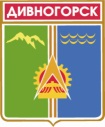 Администрация города ДивногорскаКрасноярского краяП О С Т А Н О В Л Е Н И Е 25.01.2016			г.Дивногорск					№ 05пОбутверждении Порядка оформления плановых (рейдовых)заданий на осмотр (обследование) земельныхучастков и Порядка оформления результатов плановых(рейдовых) осмотров (обследований) земельных участковна территории муниципального образования город ДивногорскаВ соответствии с Земельным кодексом Российской Федерации, Федеральным законом от 06.10.2003 № 131-ФЗ «Об общих принципах организации местного самоуправления в Российской Федерации», Федеральным законом от 26.12.2008 № 294-ФЗ «О защите прав юридических лиц и индивидуальных предпринимателей при осуществлении государственного контроля (надзора) и муниципального контроля», руководствуясь статьей 43 Устава города Дивногорска, ПОСТАНОВЛЯЮ:1. Утвердить Порядок оформления плановых (рейдовых) заданий на осмотр (обследование) земельных участков на территории муниципального образования город Дивногорск согласно приложению № 1 к настоящему постановлению.2. Утвердить Порядок оформления результатов плановых (рейдовых) осмотров (обследований) земельных участков на территории муниципального образования город Дивногорск согласно приложению № 2 к настоящему Постановлению.3. Настоящее постановление подлежит опубликованию в средствах массовой информации и размещению на официальном сайте администрации города в информационно-телекоммуникационной сети Интернет.Глава города 									Е.Е. ОльПриложение № 1к постановлениюадминистрации городаот _____.______.2016№________Порядокоформления плановых (рейдовых) заданий на осмотр (обследование) земельных участков на территориимуниципального образования город Дивногорск1. Порядокоформления плановых (рейдовых) заданий на осмотр (обследование) земельных участков на территориимуниципального образования город Дивногорск (далее по тексту - Порядок) разработан во исполнение ч. 1 ст. 13.2 Федерального закона от 26.12.2008№ 294-ФЗ «О защите прав юридических лиц и индивидуальных предпринимателей при осуществлении государственного контроля (надзора) и муниципального контроля».2. Настоящий Порядок устанавливает процедуру оформления плановых (рейдовых) заданий на проведение плановых (рейдовых) осмотров, обследований земельных участков на территории муниципального образования город Дивногорск, а также устанавливает требования к содержаниюплановых (рейдовых) заданий .3. Целью оформления плановых (рейдовых) заданий является проведение плановых (рейдовых) осмотров, обследований на предмет соблюдения юридическими лицами, индивидуальными предпринимателями в процессе осуществления своей деятельности обязательных требований и требований, установленных муниципальными правовыми актами в области земельных отношений.4. Плановые (рейдовые) задания утверждаются распоряжением руководителя органа муниципального контроля.5. В плановом (рейдовом) задании содержатся:1) правовые основания проведения плановых (рейдовых) осмотров, в том числе подлежащие проверке обязательные требования;2) цели, задачи и предмет плановых (рейдовых) осмотров и срок их проведения;3) фамилии, имена, отчества, должности должностного лица или должностных лиц, уполномоченных на проведение плановых (рейдовых) осмотров, а также привлекаемых к проведению проверки экспертов, представителей экспертных организаций, иных государственных органов;4) даты начала и окончания проведения плановых (рейдовых) осмотров;5) перечень мероприятий по контролю, необходимых для достижения целей и задач проведения плановых (рейдовых) осмотров, и сроки их проведения.6. Учет плановых (рейдовых) осмотров, обследований, результатов плановых (рейдовых) осмотров, обследований ведется в журнале должностными лицами, уполномоченными на проведение планового (рейдового) осмотра.Приложение № 2к постановлениюадминистрации городаот _____.______.2016№________Порядокоформления результатов плановых (рейдовых) осмотров(обследований) земельных участков на территориимуниципального образования город Дивногорск1. Плановые (рейдовые) осмотры проводятся должностными лицами органа муниципального контроля, уполномоченными на проведение планового (рейдового) осмотра.2. По результатам плановых (рейдовых) осмотров должностными лицами органа муниципального контроля, проводящими осмотр, составляется акт.3. Акт планового (рейдового) осмотра(обследования) земельных участков оформляется в течение 2 рабочих дней после завершения осмотра, обследования в 2 экземплярах. Один экземпляр вручается (направляется) руководителю, иному должностному лицу или уполномоченному представителю объекта контроля под расписку, второй экземпляр хранится в органе муниципального контроля. В случае отказа руководителя, иного должностного лица или уполномоченного представителя объекта контроля от получения акта (проставления росписи о получении) в акте делается соответствующая отметка.4. К акту планового (рейдового) осмотра, обследования земельных участков прилагаются фото и иные материалы, собранные в ходе мероприятий по осмотру, обследованию земельных участков. Фотоматериалы могут оформляться в виде фототаблицы.Акт осмотра (обследования) составляется на русском языке и имеет сквозную нумерацию страниц. В акте не допускаются помарки, подчистки и иные исправления.5. В акте указываются:1) дата, время и место составления акта;2) наименование органа муниципального контроля;3) фамилии, имена, отчества и должности должностного лица или должностных лиц, проводивших проверку;4) наименование (фамилия, имя, отчество (последнее при наличии) объекта контроля;5) дата (период) и место проведения планового (рейдового) осмотра;6) сведения о результатах проверки, в том числе о выявленных нарушениях обязательных требований;7) подписи должностного лица или должностных лиц, проводивших проверку, и объекта контроля.6. В случае если для составления акта необходимо получить заключения по результатам проведенных исследований, испытаний, специальных расследований, экспертиз, акт составляется в срок, не превышающий трех рабочих дней после завершения мероприятий по контролю.7. В случае выявления при проведении плановых (рейдовых) осмотров нарушений обязательных требований, требований, установленных муниципальными правовыми актами, муниципальный инспектор принимает в пределах своей компетенции меры по пресечению таких нарушений, а также доводит в форме служебной записки до сведения руководителя, заместителя руководителя органа муниципального контроля информацию о выявленных нарушениях для принятия решения о назначении внеплановой проверки юридического лица, индивидуального предпринимателя по основаниям, указанным в пункте 2 части 2 статьи 10Федерального закона от 26.12.2008» 294-ФЗ «О защите прав юридических лиц и индивидуальных предпринимателей при осуществлении государственного контроля (надзора) и муниципального контроля».